Publicado en Sevilla el 18/05/2021 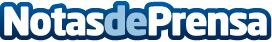 Abierta la convocatoria de la V edición de Premio de Relatos Cortos Ciudad de SevillaLa editorial Samarcanda y el Círculo Mercantil e Industrial de Sevilla, junto con el propio Ayuntamiento de la ciudad, convocan una nueva edición de estos galardones con el objetivo de fomentar la cultura y la creación literaria en la capital HispalenseDatos de contacto:Redacción608 171 536Nota de prensa publicada en: https://www.notasdeprensa.es/abierta-la-convocatoria-de-la-v-edicion-de Categorias: Literatura Sociedad Andalucia Premios http://www.notasdeprensa.es